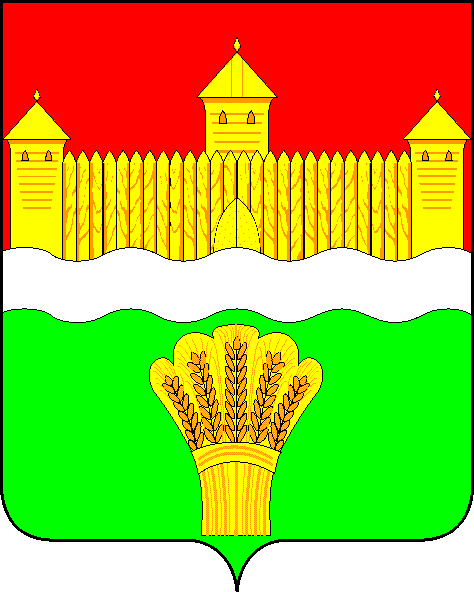 КЕМЕРОВСКАЯ ОБЛАСТЬ - КУЗБАСССОВЕТ НАРОДНЫХ ДЕПУТАТОВКЕМЕРОВСКОГО МУНИЦИПАЛЬНОГО ОКРУГАПЕРВОГО СОЗЫВАСЕССИЯ № 54Решениеот «27» апреля 2023 г. № 802г. КемеровоО ходе проведения строительных и ремонтных работ в учреждениях образования на территории Кемеровского муниципального округаЗаслушав информацию о ходе проведения строительных и ремонтных работ в учреждениях образования на территории Кемеровского муниципального округа, руководствуясь ст. 27 Устава Кемеровского муниципального округа, Совет народных депутатов Кемеровского муниципального округаРЕШИЛ:1. Информацию о ходе проведения строительных и ремонтных работ в учреждениях образования на территории Кемеровского муниципального округа принять к сведению.2. Направить информацию о ходе проведения строительных и ремонтных работ в учреждениях образования на территории Кемеровского муниципального округа главе Кемеровского муниципального округа.3. Опубликовать настоящее решение в газете «Заря», официальном сетевом издании «Электронный бюллетень администрации Кемеровского муниципального округа» и официальном сайте Совета народных депутатов Кемеровского муниципального округа в сети «Интернет».4. Контроль за исполнением решения возложить на Денисова В.В. – председателя комитета по социально-экономическому развитию и жилищно-коммунальному хозяйству.5. Настоящее решение вступает в силу со дня его официального опубликования.ПредседательСовета народных депутатов Кемеровского муниципального округа                                      В.В. Харланович 